LOCAL JOBS FIRST VICTORIAN INDUSTRY PARTICIPATION POLICY ANNUAL REPORT 2018-19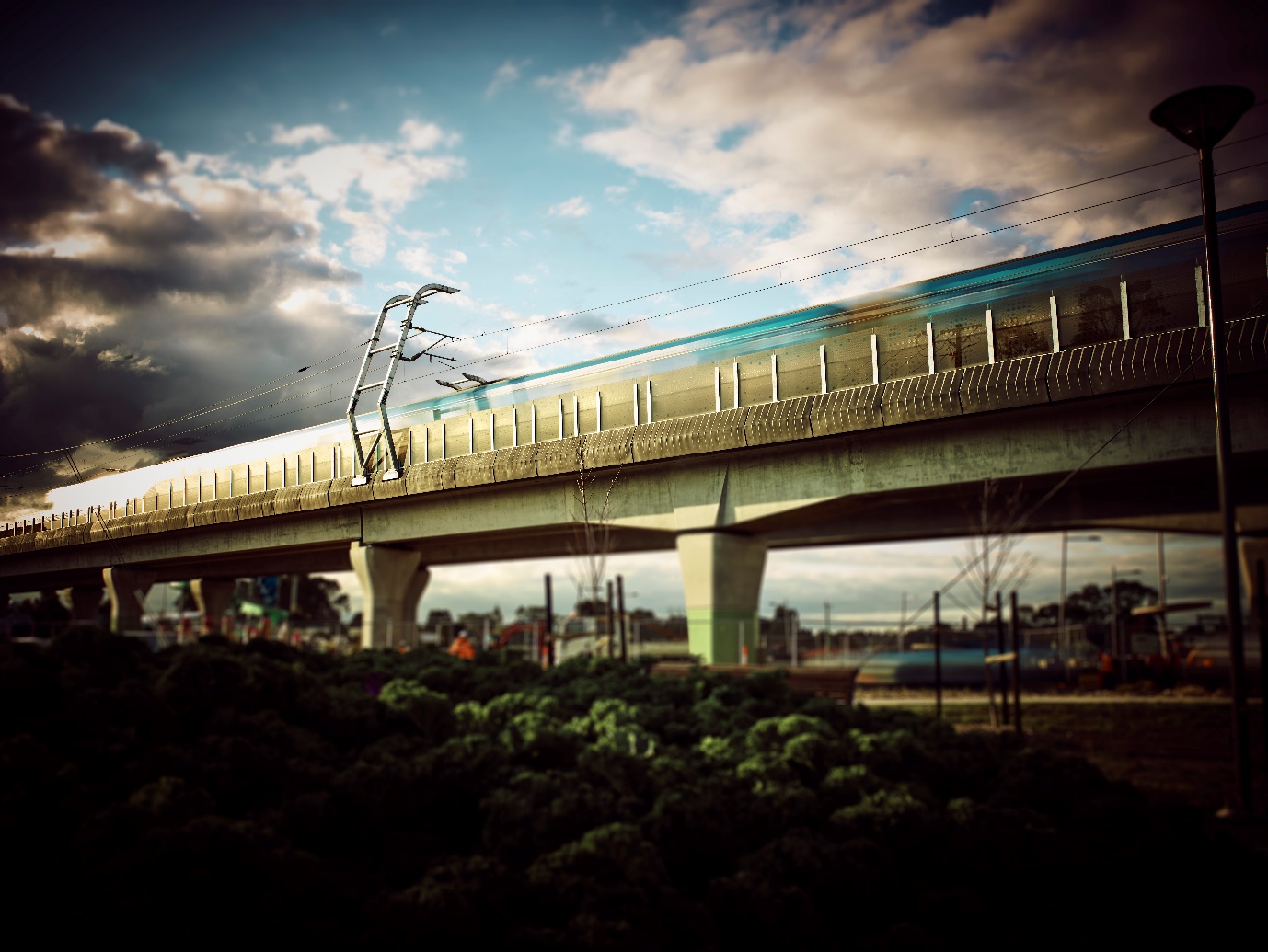  Noise walls on Caulfield to Dandenong Level Crossing Removal ProjectViscount Rotational Mouldings, a local Carrum Downs based manufacturer, has developed new innovative noise walls that have been used on the Monash Freeway Redevelopment and the Caulfield to Dandenong Level Crossing Removal Project Local Jobs First Strategic Projects. The new noise walls have a lower carbon footprint than traditional concrete walls, made from locally supplied resins and are fully recyclable at end of life.(Photo credit: Pact Group)Local Jobs First at a glance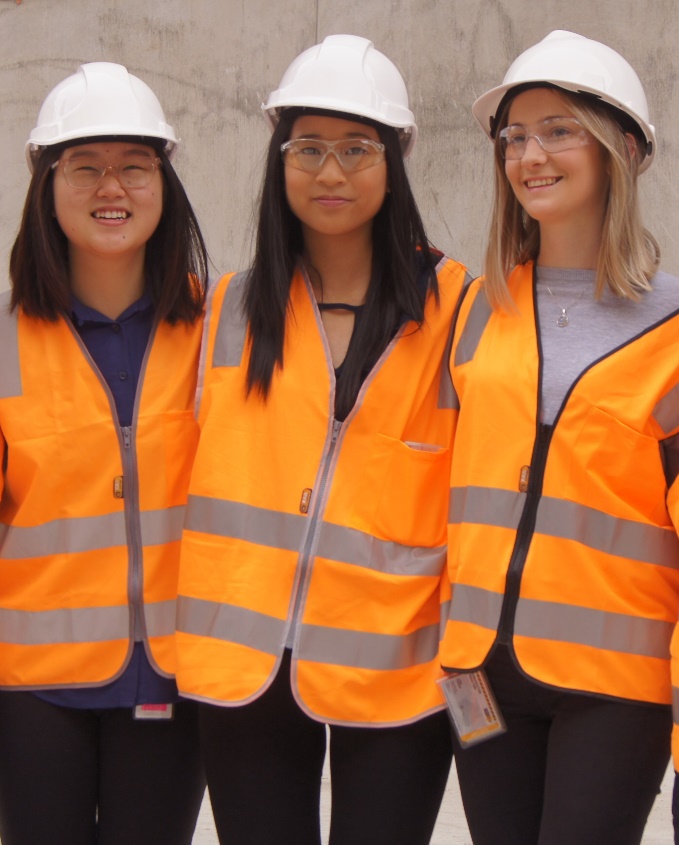  Trainees on Melbourne Metro Tunnel ProjectThe Local Jobs First – Major Projects Skills Guarantee ensures that young Victorian benefit directly from major Victorian infrastructure projects and ensures that we continue to grow the next generation of skilled workers in Victoria. (Photo credit: Metro Tunnel Project)Local Jobs First in Metropolitan Victoria 2018-19Minister’s ForewordOn behalf of the Victorian Government, I am pleased to present the 2018–19 Local Jobs First Annual Report.The Victorian Government is using our investment in goods, services and construction to support local businesses and help create jobs and opportunities for apprentices, trainees and cadets.This is the first year of the strengthened Local Jobs First Policy, bringing together the Victorian Industry Participation Policy and the Major Projects Skills Guarantee (MPSG).The Local Jobs First Policy requires that tenders for all Victorian Government Standard Projects (valued at $1 million or more in regional Victoria or $3 million or more in metropolitan Melbourne) include a Local Industry Development Plan identifying local content to be used on projects.In addition, for Strategic Projects (valued at $50 million or above) minimum local content of 90 per cent for construction or 80 per cent for services, maintenance or operations, is mandatory.The inaugural Local Jobs First Commissioner, Mr Don Matthews, was appointed in October 2018 and has made an enormous contribution already, advocating for Victorian industry involvement in Victorian Government projects and ensuring compliance with Local Jobs First.Over the course of 2018–19, local content requirements were set for 33 Strategic Projects valued at over $8.1 billion, with a requirement to deliver an average of 92 per cent local content.Also, in 2018–19, 220 Standard Projects were completed worth a total value of $1.8 billion. These completed Standard Projects supported more than 8,000 jobs, including over 1,500 apprenticeships, traineeships and cadetships.Since its introduction in 2016, the MPSG has been applied to 116 projects which have committed to more than four million contracted hours for 3,700 apprentices, trainees and cadets.Through Local Jobs First, Victoria’s public and transport infrastructure, construction, digital, services and other projects are creating local jobs and helping local businesses to grow our economy.The Hon Martin Pakula MP
Minister for Jobs, Innovation and Trade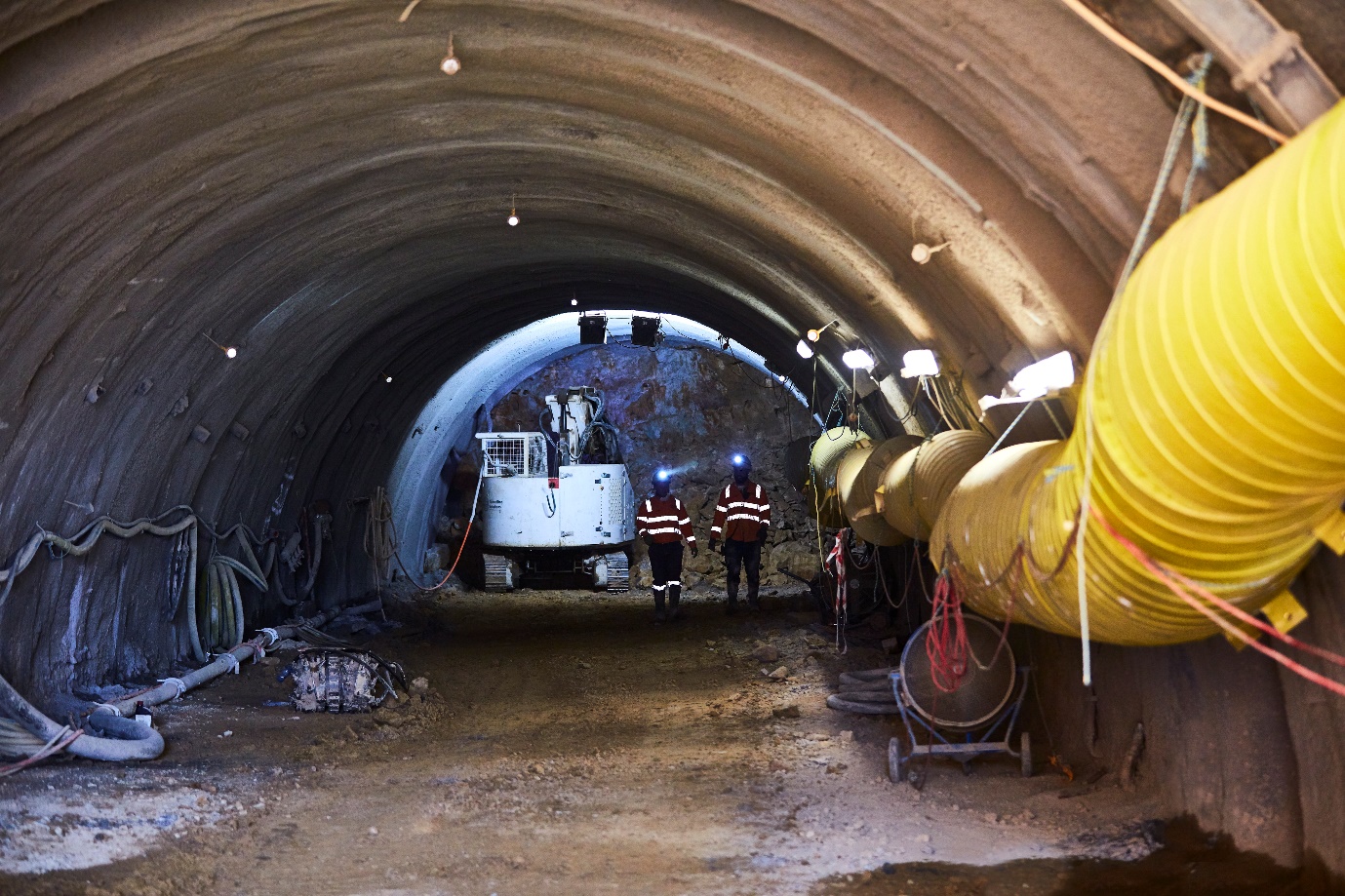 3 Tunnel on Level Crossing Removal ProjectThe Level Crossing Removal Project is removing 75 of Melbourne’s most dangerous and congested level crossings. During peak construction in June 2019 there were more than 6,00 workers across 18 sites. Apprentices, trainees and cadets are also playing a huge part in Victoria’s pipeline of infrastructure projects, completing at least 10 per cent of work hours under the Victorian Government’s Major Projects Skills Guarantee.(Photo credit: Level Crossing Removal Project)Local Jobs FirstThe Victorian Government is the largest procurer of goods, services, and construction works in the State. The government is committed to using its substantial purchasing power to allow all Victorians to participate in the State’s economic future.Local Jobs First Act 2003The Local Jobs First Act 2003 (the Act), formerly known as the Victorian Industry Participation Policy Act 2003, is the longest standing and strongest industry participation legislation in Australia. The Act underwent significant reform in August 2018 to strengthen compliance and improve opportunities for local small and medium enterprises (SMEs) and workers.The 2018 reforms:brought together Victoria’s signature industry participation and jobs policies, the Victorian Industry Participation Policy (VIPP) and the Major Projects Skills Guarantee (MPSG) mandated minimum local content requirements on projects valued at $50 million or more, including 90 per cent on construction projects and 80 per cent on service projects or operations activities mandated the use of local apprentices, trainees and cadets on construction projects valued at $20 million and above established a Local Jobs First Commissioner to advocate for Victorian businesses and workers and oversee compliance of Local Jobs First commitments established a compliance framework so that government and industry can be confident that the promised industry development and job commitments are delivered.The legislation continues the requirement for all departments and agencies, that are subject to the Financial Management Act 1994, to report on their implementation of Local Jobs First in two ways: a detailed report on Local Jobs First implementation as part of departments’ and agencies’ normal annual reporting arrangements a consolidated report to the responsible Minister to enable the Minister to report annually to Parliament on the outcomes of Local Jobs First across government. This Annual Report presents the outcomes as they relate to Local Jobs First activities for the 2018–19 financial year. It reflects the available data provided by departments and agencies for the financial year.The Act is administered by the Office of Industry Participation and Jobs, in the Department of Jobs, Precincts and Regions (DJPR). This includes developing the Local Jobs First Policy, guidelines and model clauses and establishing structures to support its delivery across Victorian government departments and agencies. As part of this, the Office of Industry Participation and Jobs undertakes monitoring, reporting and auditing activities related to the Local Jobs First Policy.For further details refer to localjobsfirst.vic.gov.auLocal Jobs First – Victorian Industry Participation PolicyLocal Jobs First – VIPP ensures that SMEs are given a full and fair opportunity to compete for Victorian Government projects, such as the construction of hospitals, schools, road projects and the delivery of services or the provision of goods.Local Jobs First – VIPP requires government departments and agencies to consider competitive local SMEs, when awarding projects valued at:$1 million or more in regional Victoria, or$3 million or more in metropolitan Melbourne or for statewide activities.Projects that meet these thresholds are designated as Local Jobs First Standard Projects.A Local Jobs First Strategic Project is a project with a budget of $50 million or more or any other project declared to be a Strategic Project by the Minister for Jobs, Innovation and Trade.Local Jobs First – Major Projects Skills GuaranteeLocal Jobs First – MPSG ensures that apprentices, trainees and cadets are provided an opportunity to work on Victoria’s biggest infrastructure projects.Local Jobs First – MPSG requires government departments and agencies to ensure their suppliers on construction projects valued at $20 million or more are utilising apprentices, trainees and cadets for a minimum 10 per cent of the total labour hour.Local Jobs First CommissionerThe inaugural Local Jobs First Commissioner is Don Matthews.The Local Jobs First Commissioner’s responsibilities and functions are effective as of 16 August 2018 and are applicable to all projects from this time.The Local Jobs First Commissioner promotes the Local Jobs First Policy across departments, agencies and local industry, advocates on behalf of Victorian SME’s and promotes the employment of apprentices, trainees and cadets on government projects. The role also oversees compliance of local content and job commitments entered into as part of the contractual arrangements for project delivery.Industry Capability Network (Victoria) – supporting day to day implementation of Local Jobs FirstThe Industry Capability Network (Victoria) Ltd (ICN) is a not-for-profit organisation that supports DJPR with the implementation of Local Jobs First and assists Victorian Government departments, agencies and businesses to comply with the conditions of Local Jobs First.ICN plays a key role in liaising with Victorian Government departments, agencies and industry by providing support to businesses to complete their Local Industry Development Plans (LIDP) (an evaluation requirement on all Local Jobs First applicable projects). They also support the link between principal contractors and local SMEs.The ICN engages with local SMEs in a number of ways, including face-to-face and via the ICN Gateway, an online portal for suppliers to register their interest in supplying into Local Jobs First projects. Local Jobs First projects are registered by departments and agencies electronically via ICN’s Victorian Local Jobs First Management Centre.Following additional Victorian Government funding support, ICN has grown its services in 2018–19 to help connect more businesses in regional Victoria with government project opportunities and to introduce ICN Analytics to assist businesses monitor and report on local content and job outcomes. ICN has held many successful supplier briefings and information sessions across Victoria.Local Jobs First Commissioner’s messageIt has been a very busy year as the inaugural Local Jobs First Commissioner, advocating for Victorian local industry and workers and overseeing compliance of local content and job commitments on Local Jobs First projects. I am committed to working diligently to create opportunities for local small and medium sized enterprises to participate in Victorian Government projects and make a significant difference to local industry.Through my engagement with local businesses, industry associations, unions, and Victorian Government departments and agencies, it is very apparent that all stakeholders want to ensure that local businesses, workers, apprentices, trainees and cadets are given full and equal opportunities to participate on Victorian Government projects.I look forward to continuing this work in 2019–20.Don Matthews
Local Jobs First Commissioner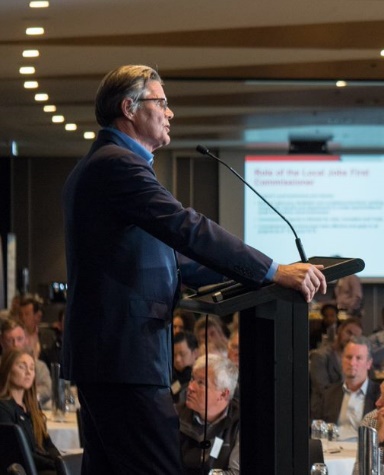 4 Don Matthews, Local Jobs First CommissionerLocal Jobs First in Regional Victoria 2018-19Local Jobs First – outcomes in 2018–19Local ContentAll Local Jobs First projects require an LIDP that outlines the competitive local components and businesses that will be engaged, providing opportunities for local industry and workers. These local goods and services are referred to as local content.Local is defined as businesses in Australia and New Zealand producing goods, providing services or construction activity, and when local content has been added to imported items through activities such as assembly or installation.In 2018–19, 753 projects were registered with the ICN. A total of 2,239 LIDPs were prepared by businesses in bidding for projects. This represents a 37 per cent increase in the number of LIDPs reviewed by ICN over the same period last year.The successful bidders for projects that commenced in 2018–19 have committed in LIDPs to using an average of 73 per cent local content.Local Jobs First Standard ProjectsLocal Jobs First Standard Projects are all projects that meet the minimum value thresholds – $1 million or more for projects based in regional Victoria, and $3 million or more in metropolitan Melbourne or with statewide significance.These projects require tenderers to complete an LIDP that outlines the expected local content to be achieved.In 2018–19, 332 Standard Projects commenced worth a total of $2.4 billion, with 132 being delivered in regional Victoria. These projects will provide opportunities for 1,722 local SMEs and support 5,361 jobs.A total of 220 Standard Projects, valued at over $1.8 billion, were completed in 2018–19, delivering more than 8,000 jobs, including 1,508 apprenticeships, traineeships and cadetships and providing opportunities for 704 local SMEs. Of these completed projects, 80 were in regional Victoria.Local Jobs First Strategic ProjectsLocal Jobs First Strategic Projects are projects valued at $50 million or more or as determined by the Minister for Jobs, Innovation and Trade. These projects have minimum local content requirements and other conditions, such as requirements around the use of local steel products, set by the minister on a case-by-case basis to drive economic activity and job outcomes.All bidders must complete an LIDP that details local content, jobs and other commitments, along with any other industry engagement activities, and demonstrate how these commitments will be met.As at 30 June 2019, a total of 126 Local Jobs First Strategic Projects had commenced since November 2014, with a combined value of $65 billion. These projects are expected to deliver an average of 89 per cent local content, provide opportunities for local SMEs and support tens of thousands of jobs.In 2018–19, the government set local content requirements for 33 Strategic Projects at a minimum average of 92 per cent, worth $8.1 billion collectively. This includes 10 projects in regional Victoria.Table 1 sets out the Strategic Projects that have had local content commitments set during 2018–19 and projects that commenced in previous years where delivery is ongoing.Table 1: Local Jobs First Strategic Projects – status at 30 June 2019Local Jobs First Strategic Projects – completedDuring 2018–19, three Local Jobs First Strategic Projects were completed worth a total value of $610 million. These projects delivered an average of 94 per cent local content, provided opportunities for 42 local SMEs, supported 890 local jobs and 157 apprenticeships, traineeships and cadetships.This brings the total to 13 Local Jobs First Strategic Project completed since November 2014, worth a combined value of $2.8 billion. These 13 projects have delivered a local content average of 94.4 per cent, supporting 4,606 jobs and 411 apprenticeships, traineeships and cadetships.Table 2 sets out all the Local Jobs First Strategic Projects that have been completed along with the local content commitments and achievements since November 2014.Table 2: All completed Local Jobs First Strategic Projects since November 2014, as at 30 June 2019 Local Jobs First – Major Projects Skills GuaranteeSince its introduction in 2016, the MPSG has been applied to 116 projects worth collectively more than $63.6 billion, which have committed to more than 4 million contracted hours for 3,700 apprenticeships, traineeships and cadetships. This includes 24 regional projects that have committed more than 250,000 hours to 145 apprenticeships, traineeships and cadetships.GrantsVictorian Government grants that meet the monetary thresholds are also required to apply Local Jobs First to ensure that procurement activities consider local businesses.Recipients of grants must engage with the ICN to discuss opportunities for local SME inclusion on the grant activity. An Interaction Reference Number confirming engagement is issued by the ICN and must be submitted by the grant recipient to the funding government department or agency to demonstrate that local businesses were considered.During 2018–19, a total of 46 grants were registered with the ICN.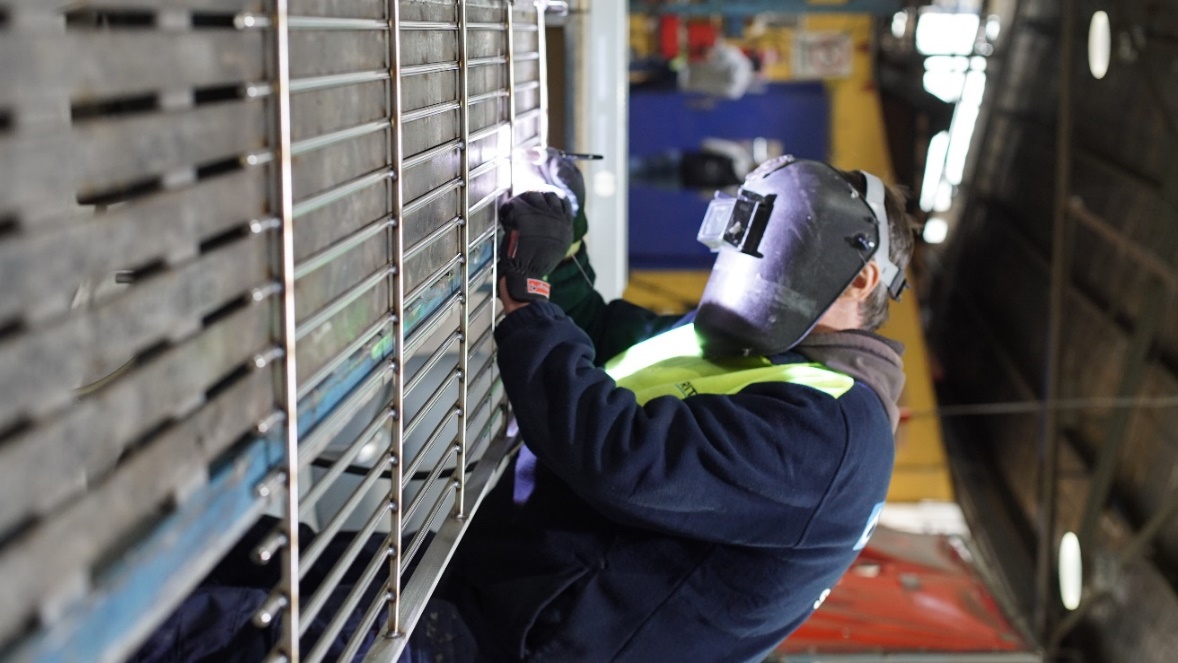 5 Image of metal worker welding steel grateBritex is a Victorian manufacturer that was part of the supply chain for the Victorian New Schools PPP Local Jobs First Strategic Project. Britex manufactured and installed various custom fabricated stainless-steel fixtures such as water fountains, laboratory sinks and toilets. The schools that benefited from these locally manufactured products include Point Cook South Prep-Year 9, Epping North Primary School, Pakenham South West Primary School and Heather Grove Primary School. (Photo credit: Brave)Local Jobs First in Statewide 2018-19Local Jobs First - ComplianceEngagement and awarenessThe commencement of the new Act in August 2018 has enabled a stronger Local Jobs First compliance framework. The Local Jobs First Commissioner has been actively ensuring compliance with Local Jobs First, engaging government departments and agencies, and local businesses to ensure agreed commitments are met.Throughout 2018–19, DJPR and the Local Jobs First Commissioner increased awareness of Local Jobs First through organising seven Local Jobs First forums for suppliers and agencies and presenting at other organisation’s events around Victoria on a regular basis.With the significant increase in the number and type of Local Jobs First applicable projects, the ICN has reported a large increase in engagement activities with local SMEs, departments and agencies on the implementation of Local Jobs First, including project assessments and LIDP acknowledgements.ICN also delivered eight project related briefing sessions and hosted three regional showcases during 2018–19, connecting more Victorian businesses to government project opportunities. Events were held in metropolitan Melbourne and regional cities such as Shepparton, Bendigo and across Gippsland.Compliance reportingThere was improvement in reported compliance by departments and agencies compared to 2017–18.Overall, agencies reported three non-compliant projects or grants in 2018–19, compared to six in 2017–18, 26 in 2016–17, 28 in 2015–16 and 125 in 2014–15.Thirty project audits will be undertaken by DJPR in 2019–20, helping to inform future improvements of Local Jobs First.The Act provides the Local Jobs First Commissioner with specific compliance functions. A robust and transparent compliance framework was established in 2018–19.The Local Jobs First Commissioner did not make any recommendations to the Minister for Jobs, Innovation and Trade to issue any Adverse Publicity Notices in accordance with section 29 of the Act during 2018–19.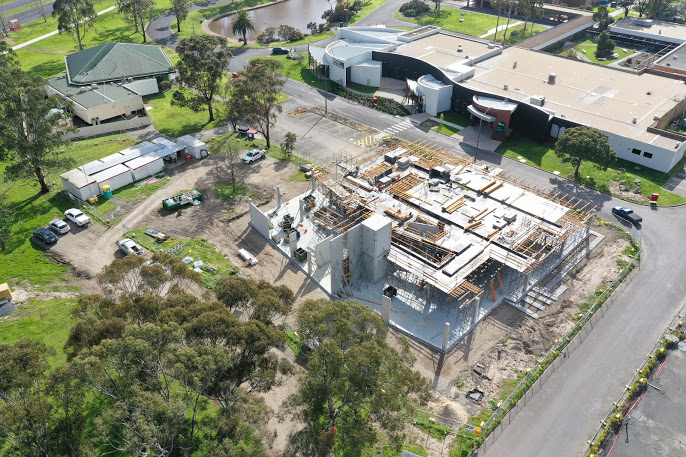 6 Gippsland Hi-Tech Precinct siteThe Gippsland Hi-Tech Precinct will be a centre for research, business incubation, new product development, start-up support, plus education and training. The new Innovation Centre will incorporate creative and innovative spaces to promote design thinking and practice. It will support the growth of local industry and play an important role in supporting the expansion of the region’s growth sectors – health, food and fibre, advanced manufacturing and new energy. (Photo credit: Latrobe Valley Authority)DISCLAIMERThis publication may be of assistance to you, but the State of Victoria and its employees  do not guarantee that the publication is without flaw of any kind or is wholly appropriate for your particular purposes and therefore disclaims all liability for any error, loss or other consequence which may arise from you relying on any information in this publication.While every effort has been made to ensure the currency, accuracy or completeness of the content we endeavour to keep the content relevant and up to date and reserve the right to make changes as require. The Victorian Government, authors and presenters do not accept any liability to any person for the information (or the use of the information) which is provided or referred to in the report.Authorised by the Victorian Government
Department of Jobs, Precincts and Regions
121 Exhibition St, Melbourne Victoria 3000Telephone: 13 22 15Prepared under section 10of the Local Jobs First Act 2003November 2019© State of Victoria 2019Unless indicated otherwise, this work is made available under the terms of the Creative Commons Attribution 3.0 Australia Licence. To view a copy of this licence, visit creativecommons.org/licenses/by/3.0/au.It is a condition of this Creative Commons Attribution 3.0 Licence that you must give credit to the original author who is the State of Victoria.This document is available in PDF and accessible Word format at localjobsfirst.vic.gov.auSince 2014, the Local Jobs First Policy has been applied to 126 Strategic Projects,worth $65 billionIn Regional Victoria, the Local Jobs First Policy supported 6,213 local jobsapplied to 222 projectscovered $1.3 billion of projects1,306 SMEs involved in projects in Regional VictoriaIn Metropolitan Victoria, the Local Jobs First Policysupported 8,926 local jobsapplied to 258 projectscovered $3.8 billion of projects1,272 SMEs involved in projects in Metropolitan VictoriaIn 2018-19 345 projects covered by Local Jobs First commenced, 223 were completed, 16,711 jobs and 2,697 SMEs supported. 1,059 positions for apprentices, trainees and cadets supported by Local Jobs First projects that commenced in 2018-1986 per cent average Local Content Committed for Projects that commenced in 2018–1986 per cent average Local Content Achieved for per cent Projects that were completed in 2018–198,926 jobs supported across Metropolitan Victoria1,272 SMEs involved in projects across Metropolitan VictoriaNorthern Metro25 projects$666 million1,343 jobs supported by projects111 SMEs getting work88% average local contentInner Metro166 projects$2.4 billion6,090 jobs supported by projects563 SMEs getting work82% average local contentEastern Metro17 projects$160 million548 jobs supported by projects42 SMEs getting work78% average local contentWestern Metro16 projects$159 million249 jobs supported by projects367 SMEs getting work71% average local contentSouth Eastern Metro25 projects$148 million225 jobs supported by projects82 SMEs getting work92% average local contentThese figures above include both commenced and completed projects. Specific location information not provided for nine Metro projects.$2.4 billion worth of projects commenced in Metropolitan Victoria $1.4 billion worth of projects completed in Metropolitan Victoria145 projects commenced in Metropolitan Victoria108 projects completed in Metropolitan Victoria140 Standard Projects and 5 Strategic Projects commenced in 2018–196,213 jobs supported across Metropolitan Victoria1,306 SMEs involved in projects across Metropolitan VictoriaLoddon Mallee42 projects$216 million891 jobs supported by projects164 SMEs getting work90% average local contentGrampians37 projects$293 million1,562 jobs supported by projects299 SMEs getting work87% average local contentBarwon South West57 projects$207 million1,423 jobs supported by projects207 SMEs getting work87% average local contentHume30 projects$152 million848 jobs supported by projects207 SMEs getting work91% average local contentGippsland51 projects$177 million735 jobs supported by projects334 SMEs getting work93% average local contentThese figures above include both commenced and completed projects. Specific location information not provided for five Regional projects.$846 million worth of projects commenced in Regional Victoria $380 million worth of projects completed in Regional Victoria81 projects completed in Regional Victoria134 projects in commenced Regional Victoria132 Standard Projects and 2 Strategic Projects commenced in 2018–19ProjectLocation Minimum Local Jobs First requirementsLocal Content Set In 2018-19Local Content Set In 2018-19Local Content Set In 2018-19Alfred Hospital Urgent InfrastructureMetropolitan Melbourne92% local contentAvon River Rail Bridge ProjectGippsland Region 94% local contentBendigo GovHubLoddon Mallee Region90% local contentBendigo Law Courts DevelopmentLoddon Mallee Region92% local contentBus Infrastructure Project - Design, Supply, Installation and Maintenance State-wide95% local content - construction 
95% local content - maintenanceCase Management System Project - Court Services State-wide90% local contentChisholm Road Prison ProjectBarwon South-West Region92% local content
Maximise local steelFishermans Bend Secondary SchoolMetropolitan Melbourne91% local contentGeelong Convention and Exhibition CentreBarwon South-West Region 90% local contentGeelong Performing Arts Centre Stage 3 RedevelopmentBarwon South-West Region90% local contentGippsland Regional Aquatic and Leisure CentreGippsland Region90% local content
Maximise local steelLockerbie Main SewerMetropolitan Melbourne97% local contentM80 Northern Sections (Plenty Rd to Edgars Rd) Metropolitan Melbourne95% local contentMarvel Stadium Redevelopment Metropolitan Melbourne90% local contentMcKinnon Secondary CollegeMetropolitan Melbourne92% local contentMonash Freeway (M1) Upgrade - Stage 2Metropolitan Melbourne96% local contentMonash Medical Centre - Emergency Department and Traffic Improvement ProjectMetropolitan Melbourne90% local contentNew Schools 2020 Program State-wide91% local content
Maximise local steelNew Schools 2021 ProgramState-wide91% local contentNorth East Link Early WorksMetropolitan Melbourne93% local contentNorthern Roads Upgrade ProjectMetropolitan Melbourne96% local content - project
98% local content - maintenanceSafe System Infrastructure Program Towards ZeroState-wide95% local content - supply of wire rope safety barrier and W-beam guardrail systems
97% local content - installation and pavement worksSafe System Roads Infrastructure Program  State-wide90% local contentSouth East Water Reliability ProgramMetropolitan Melbourne80% local content - project
70% local content - manufacture and supply of pipesSouth Eastern Roads Upgrade ProjectMetropolitan Melbourne96% local content - project
98% local content - maintenanceState Basketball Centre RedevelopmentMetropolitan Melbourne90% local contentState Netball and Hockey Centre Redevelopment Metropolitan Melbourne91% local content 
Maximise local steelTechnical Advisory Services - Major Road Projects VictoriaState-wide95% local contentTraralgon Indoor Sports and Entertainment Complex UpgradeGippsland Region91% local content 
Maximise local steelUpper Yarra Reservoir Safety UpgradeMetropolitan Melbourne96% local content Victorian Rail Infrastructure Program - Legal ServicesState-wide98% local contentWarrnambool Line UpgradeBarwon South-West Region93% local content - preconstruction and construction  
68% local content - signallingWonthaggi Hospital ExpansionGippsland Region90% local contentStrategic Projects – ongoing in 2018-19Strategic Projects – ongoing in 2018-19Strategic Projects – ongoing in 2018-19Strategic Projects – ongoing in 2018-19Asbestos Removal ProgramState-wide90% local content - permanent modular school buildings program
95% local content - asbestos removal and reinstatement program
Maximise local steelBallarat GovHubGrampians Region91% local content 
Maximise local steelBallarat Line Upgrade  Grampians Region92% local content - construction
65% local content - signalling
Maximise local steelBoneo Water Recycling Plant Stage 4 Upgrade Metropolitan Melbourne82% local content- design and construction
88% local content – operations and maintenance
Maximise local steelCasey Hospital ExpansionMetropolitan Melbourne85% local contentChandler Highway Upgrade  Metropolitan Melbourne92% local contentChisholm Frankston TAFE Redevelopment - Stage 1Metropolitan Melbourne93% local content
Maximise local steelCityLink-Tullamarine Freeway Widening – Bulla Road to AirportMetropolitan Melbourne95% local content - construction
80% local content - signallingCraigieburn Sewerage Transfer HubMetropolitan Melbourne80% local contentDame Phyllis Frost Centre Expansion ProjectMetropolitan Melbourne92% local content
Maximise local steelDrysdale Bypass ProjectBarwon South-West Region96% local content
Maximise local steelEpping Main SewerMetropolitan Melbourne91% local content 
Maximise local steelFlinders Street Station Redevelopment – Heritage works (Phase 1 and 2)Metropolitan Melbourne87% local contentFulham Correctional Centre Expansion ProjectGippsland Region92% local content
Maximise local steelGippsland Hi-Tech PrecinctGippsland Region91% local content
Maximise local steelGoulburn Valley Health RedevelopmentHume Region 85% local content
Maximise local steelGrowth Areas School Project State-wide91% local content
Maximise local steelHigh Capacity Metro Trains - Train Maintenance Depot and FleetMetropolitan Melbourne87% local content - depot
50% local content - fleetJoan Kirner Women’s and Children’s HospitalMetropolitan Melbourne85% local contentLatrobe Creative PrecinctGippsland Region90% local content
Maximise local steelLevel Crossing Removal Project - Melton Highway Metropolitan Melbourne93% local content  
Level Crossing Removal Project - North Eastern Program Alliance Metropolitan Melbourne89% local content  
100% local steelLevel Crossing Removal Project - North Western Program Alliance Metropolitan Melbourne89% local content - construction
100% local steelLevel Crossing Removal Project - Package 3 - Caulfield to Dandenong Metropolitan Melbourne92% local content - construction
50% local content - signaling
100% local steelLevel Crossing Removal Project - Package 5 - Thompsons Road Rail Grade Separation Project (Stage 1)Metropolitan Melbourne92% local content
100% local steelLevel Crossing Removal Project - Southern Program AllianceMetropolitan Melbourne93% local content - construction
100% local steelLevel Crossing Removal Project - Western Program AllianceMetropolitan Melbourne93% local content - construction
100% local steelM80 Ring Road Upgrade - Princes Freeway to Western HighwayMetropolitan Melbourne97% local content
Maximise local steelM80 Ring Road Upgrade - Sunshine Avenue to Calder FreewayMetropolitan Melbourne95% local contentMacalister Irrigation District 2030 Phase 1B - Southern Tinamba Modernisation Project  Gippsland Region70% local content – pipes
97% local content – installation
Maximise local steelMaintenance of Freeway Integrated Transport System (ITS) Assets and Communications Network ProjectMetropolitan Melbourne70% local content - communication network
96% local content - ITS assets
Maximise local steelMelbourne Convention and Exhibition Centre ExpansionMetropolitan Melbourne60% local contentMelbourne Metro Tunnel Project - Core Package Metropolitan Melbourne84% local content
Maximise local steelMelbourne Metro Tunnel Project - Early WorksMetropolitan Melbourne88% local contentMelbourne Metro Tunnel Project - Independent ReviewerMetropolitan Melbourne85% local contentMelbourne Metro Tunnel Project - Rail Infrastructure AllianceMetropolitan Melbourne96% local contentMaximise local steelMelbourne Metro Tunnel Project - Rail Systems Alliance - Control Systems & Signalling Metropolitan Melbourne65% local content
Melbourne Metropolitan Train Network Project (MR4)Metropolitan Melbourne84% local content
Maximise local steelMelbourne Metropolitan Tram Network Project (MR4)Metropolitan Melbourne83% local content
Maximise local steelMelbourne Park Redevelopment - Stage 3Metropolitan Melbourne90% local contentMelbourne Park Redevelopment Stage 2 – Rod Laver Arena Refurbishment Metropolitan Melbourne82% local contentMelbourne Underground Rail Loop Fire and Life Safety Upgrade - Stage 2Metropolitan Melbourne70% local content
Maximise local steelMetropolitan Bus ProjectMetropolitan Melbourne60% local content - bus assets
86% local content - bus operationsMetropolitan Road Assets Maintenance ServicesMetropolitan Melbourne98% local content
Maximise local steelMordialloc FreewayMetropolitan Melbourne96% local content
Maximise local steelMurray River Crossing Echuca-Moama BridgeLoddon Mallee Region94% local content - Murray Valley Highway/Warren Street roundabout
92% local content - Warren Street upgrade 
93% local content - main bridge crossing
Maximise local steel New Schools Public Private PartnershipState-wide90% local contentNew Victoria Police CentreMetropolitan Melbourne82% local contentNew Youth Justice Centre - Cherry CreekMetropolitan Melbourne90% local content
Maximise local steelNorthern Hospital Stage 2 - Inpatient Expansion ProjectMetropolitan Melbourne90% local content
Maximise local steelO'Herns Road-Hume Freeway Interchange ProjectMetropolitan Melbourne96% local content
Maximise local steelOrygen Youth Health DevelopmentMetropolitan Melbourne90% local content
Maximise local steelParkville and Malmsbury Youth Justice Expansion ProjectMetropolitan Melbourne92% local content
Maximise local steelPenguin Parade Visitor Centre RedevelopmentGippsland Region89% local content
Maximise local steelPersonal Alert Victoria State-wide85% local contentPlenty Road Upgrade - Stage 2 (South Morang)Metropolitan Melbourne97% local content
Maximise local steelPolice Assistance Line and Online Reporting State-wide98% local contentPolice Aviation Capability ProgramState-wide85% local contentPrinces Highway East Duplication - Stage 2 - Traralgon to Sale (Nambrok Stage)Gippsland Region95% local content Princes Highway East Duplication – Stage 3 – Traralgon to Sale Gippsland Region91% local contentPrinces Highway West Duplication - Section 2 - Armytage to WarncoortBarwon South-West Region95% local contentPrinces Highway West Duplication - Section 3 - Warncoort to Colac EastBarwon South-West Region96% local content
Maximise local steelPublic Housing Renewal Program Stage 1Metropolitan Melbourne91% local content
Maximise local steelRoute 96 Accessible Tram Stop UpgradeMetropolitan Melbourne91% local content
Maximise local steelSafe System Road Infrastructure Program - Pedestrian and BicyclistState-wide95% local content
Maximise local steelSafe System Road Infrastructure Program - Road Departure BarriersState-wide95% wire rope barrier and w-beam guardrail system
97% pre and installation worksShepparton Law Courts RedevelopmentHume Region85% local contentSouth-West Loddon Rural Pipeline Project Loddon Mallee Region88% local content - Stage 1
87% local content - Stage 2
86% local content - Stage 3
Maximise local steelState Library of Victoria Redevelopment Metropolitan Melbourne80% local contentStreamlining Hoddle StreetMetropolitan Melbourne95% local content
Maximise local steelThompsons Road, Cranbourne Road Duplication Project - Stage 2Metropolitan Melbourne91% local contentTicketing Services Retender Metropolitan Melbourne70% local contentVictorian Heart Hospital Metropolitan Melbourne99% local content – design services
98% local content - engineering services
90% local content – construction
Maximise local steelVictorian Rail Infrastructure Program Technical and Financial Advisory ServicesState-wide96% local content - technical services
98% local content - commercial and financial advisory servicesVictorian Renewable Energy Auction State-wide64% local content – projects
90% local content - operations phase 
90% local steelVLocity 2018 TrainsMetropolitan Melbourne65% local contentWest Gate Tunnel ProjectMetropolitan Melbourne89% local content - project
82% local content - lane use management system 
Maximise local steelWestern Highway Duplication - Section 2B - Buangor to AraratGrampians Region 95% local contentWestern Suburbs Road Package - Construction and Roads Infrastructure Independent ReviewerMetropolitan Melbourne92% local content - construction
93% local content - maintenance
96% local content - independent reviewerWestern Treatment Plant - Treatment Capacity Upgrade (Stage 2 Augmentation Project)Metropolitan Melbourne80% local contentWestern Water Engineering ServicesMetropolitan Melbourne92% local contentX'Trapolis 2018 Metropolitan TrainsGrampians Region43.6% local contentYan Yean Road Upgrade ProjectMetropolitan Melbourne95% local content
Maximise local steelProjectRegion Year completedLocal Jobs First commitments Local Jobs First achievementsLevel Crossing Removal Project – Package 1 #Metropolitan Melbourne2016-1793.9% local content
100% local steel95.8% local content
100% local steelLevel Crossing Removal Project – Package 2Metropolitan Melbourne2016-1794.7% local content
100% local steel95.7% local content
100% local steelLevel Crossing Removal Project – Package 4Metropolitan Melbourne2016-1794.8% local content
100% local steel97.3% local content
100% local steelBendigo Hospital #Loddon Mallee Region2017-1890% local content90% local contentCalder Highway (Ravenswood) Interchange*Loddon Mallee Region2017-1895.1% local content 97.5% local contentLatrobe Regional Hospital Gippsland Region2017-1885% local content85.4% local contentMonash Freeway Upgrade Stage 1Metropolitan Melbourne2017-1895% local content – construction 
88% local content - lane use management system96.5% local content – construction
89.9% local content - lane use management system Princes Highway West Duplication- Winchelsea to Armytage (Section 1)Barwon South West Region2017-1897.3% local content100% local contentWest Gate Distributor - Northern Section Stage 1Metropolitan Melbourne2017-1894.6% local content
100% local steel95.5% local content
100% local steelWerribee Mercy Hospital Stage 1CMetropolitan Melbourne2017-1885% local content87.9% local contentMernda Rail Extension ProjectMetropolitan Melbourne2018-1992% local content97% local contentProvision of Managed Services to HealthSMARTState-wide2018-1985% local content85% local contentSafe System Road Infrastructure Program  State-wide2018-1990% local content99% local content# Commenced prior to November 2014* Project requirements set and project completed in 2018-19# Commenced prior to November 2014* Project requirements set and project completed in 2018-19# Commenced prior to November 2014* Project requirements set and project completed in 2018-19# Commenced prior to November 2014* Project requirements set and project completed in 2018-19# Commenced prior to November 2014* Project requirements set and project completed in 2018-19# Commenced prior to November 2014* Project requirements set and project completed in 2018-19$707 million of statewide projects that were completed in 2018-19$1.5 billion of statewide projects that commenced in 2018-19 1,572 jobs supported by statewide projects 119 SMEs getting work thanks to statewide projects 59% is the average local content for statewide projects100 projects that were statewide (projects that were completed or commenced in 2018-19)33 Statewide Standard Projects and 1 Statewide Strategic Project were completed in 2018-1960 Statewide Standard Projects and 6 Statewide Strategic Projects commenced in 2018-19